Уважаемые жители поселка! 24 апреля приглашаем вас принять участие во   всероссийском субботнике по санитарной очистке нашего поселения.  Необходимо убрать от мусора места общего пользоваия, придомовые территории, покрасить скамейки и бордюры, озеленить  участки. Сделаем наш поселок чище!#ГородаМеняютсяДляНас #Городаменяются #ЖКХменяется #благоустройство #БудущееРоссии #национальныепроекты #РеспубликаМордовия #РейтинговоеГолосование #КонкурсФКГСмордовия #РузаевкаФКГС #ФКГСКрасноесельцо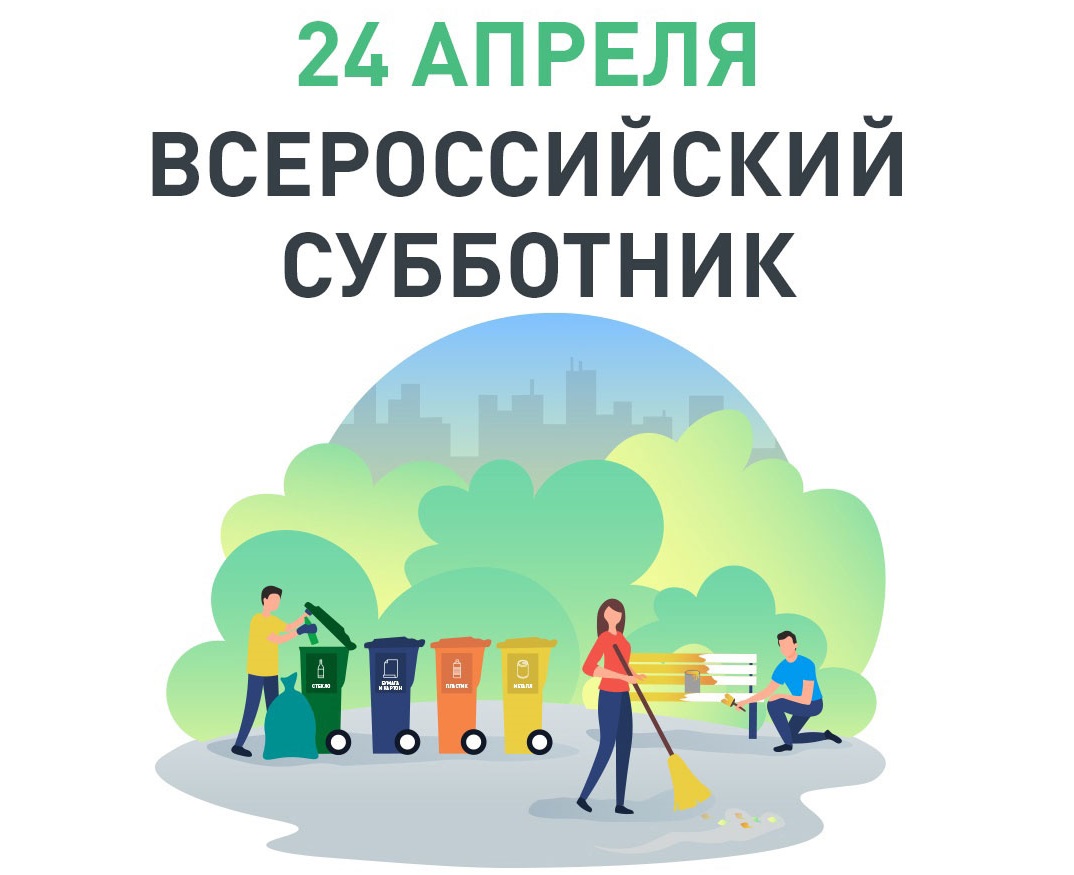 